Republic of the Philippines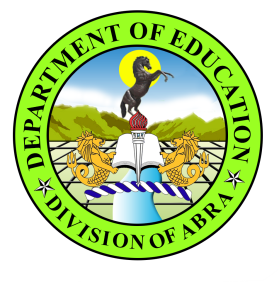 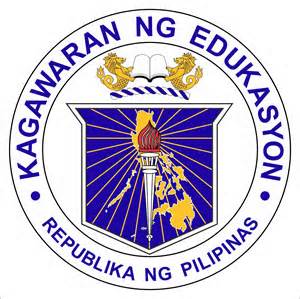 DEPARTMENT OF EDUCATIONCordillera Administrative RegionSCHOOLS DIVISION OFFICE OF ABRABangued, AbraDIVISION MEMORANDUMNo. 120,s. 2016To	: 	Public Schools District Supervisors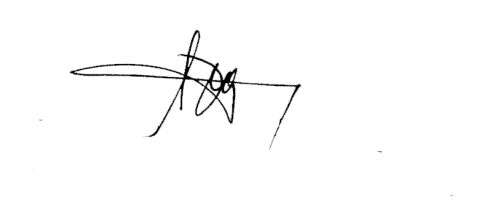 		Secondary School HeadsFrom	: 	RONALD B. CASTILLO, CESO VI		Schools Division Superintendent Subject	:	2016 DIVISION SCIENCE & MATH FESTIVALDate	:	August 26, 2016__________________________________________________________________________________________The DepEd Schools Division Office of Abra in coordination with the Science and Mathematics District and Secondary School Coordinators will conduct the 2016 Division Science and Mathematics Festival with the theme “Juan Science, Juan Math, Juan Nation” on September 30 – October 1, 2016 at Calaba Elementary School, Bangued, Abra.This activity is an annual academic competition that aims to promote Science and Technology consciousness among the youth and identify the most creative/ innovative researches who will represent the division in the Regional Science and Mathematics Festival.The different competitions to be conducted are the following: Science Investigatory Project (SIP)Mathematics Investigation (MI)Science Quiz  Mathematics QuizSci-DamaDamathStrategic Intervention Material (SIM) inScience for Teachers Strategic Intervention Material (SIM) in Mathematics for Teachers All events/competitions will be conducted on the first day of the festival –September 30, 2016, except for Sci-Dama and Damath which will be conducted on the second day of the festival – October 1, 2016. Participants, coaches, and members of the Technical Working Group for Sci-Dama and Damath shall attend only the second day of the festival.Teachers and non-teaching personnel who are present during the second day of the festival, October 1, 2016 – Saturday, will be granted one (1) day service credit and 1.5 Compensatory Overtime Credit (COC)  respectively.Guidelines and mechanics of the different competitions are found in Enclosure No. 1 while members of Technical Working Group (TWG) and Judges are found in Enclosure No. 2. Enclosure No. 3 is a copy of the Registration Form. Participants will be charged a registration fee of Eighty Pesos (P 80.00)each including teacher-coach to cover administrative cost and incidental expenses. Meals and snacks for the participants shall be taken cared of by the participating schools while members of the TWG, judges, and Deped Officials will have snacks and lunch for the two-day festival. Pre-registration starts on September 1, 2016. All expenses relative to the conduct of this activity shall be charged against local funds and other sources subject to the usual accounting and auditing rules and regulations. Immediate and wide dissemination of this memorandum is advised. deped_sdo_abra_cid_eps_bpa(Division Memorandum No. _____, s. 2016 Enclosure No. 1)Guidelines and Mechanics for the Different CompetitionsScience Investigatory Project (SIP)The science research competition is open to ALL secondary schools regardless of school type. Below is the classifications and categories for the secondary level.The science research competition for the elementary level will be in two categories; the individual and team categories. Projects will no longer classified as physical science or life science. The TOP FIVE (5) projects per classification and category in the Division Level will participate in the Regional Level competition.Science research projects must conform to international rules published by the Intel International Rules for Pre-college Science Research: Guidelines for Science and Engineering Fairs.  Each project is expected to have a Research Adviser. Scientific fraud and misconduct is not condoned at any level of research or competition.  Plagiarism, use or presentation of other research’s work as one’s own and fabrication of data will not be tolerated.  Fraudulent projects are disqualified for the competition.The exhibit:   35 cm			70 cm			       35 cm      180 cmThe project display using illustration board and set of paper(NOT tarpaulin) summarizes the research project and must focus on the proponent’s work for this year’s study, and if applicable, with only minimal reference to previous research. The safety regulations that must be adhered to should be consistent with the guidelines found on page 23 of the ISEF guidelines (http://www.societyforscience.org/isef/rulesandguidelines).The following items should be seen in the project display: Abstract, Background, Objectives, Significance, Methodology, Results and Discussion, Conclusion, Recommendations, Bibliography and if applicable, Photo Credits (including illustrations and graphics). Note that a proponent should NOT include his/her face in the project’s procedure/illustration in the display.Requirements for presentation by the Project Proponent/s to the BOJs during the exhibit are the following:Copy of the required formsCopy of the research write-upProject data book or student journal complete with dates of entry, number of pages, and all other details (Refer also at ISEF Student Handbook website: http://www.societyforscience.org/document.doc?id=12)Mathematics Investigation (MI)The mathematics investigation competition is for the secondary level only and it will be in two categories; the individual category and team category comprising of three (3) members.The project should meet also the ISEF Guidelines. Science and Mathematics QuizThe division Science and Mathematics Quiz shall be conducted in a Quiz Show Format wherein all contestants are seated facing the Quiz Master except for the Mathematics Written Quiz wherein the participants shall answer the given set of questions in written for a given period of time.Participants to these events are the following:There shall be EASY, AVERAGE, and DIFFICULT Rounds of five (5) questions per category. Questions are taken from the K to 12 Curriculum. Each correct answer for the easy round is given two (2) points, average round three (3) points, and difficult round five (5) points. In case of tie/s, three (3) clincher questions will be given. In case the tie is not yet broken, a DO or DIE questions will be given until the tie is broken. The time limit for every category is as follows:The quiz master will read the question twice. After the second reading, the quiz master will say “GO” and the time to start writing their answers will begin. The designated timer will say “STOP” after the given time limit and the contestants will raise their answers for checking and recording by the proctors and board of judges. If the proctors cannot determine the validity of the answer, the board of judges will decide on the matter. The decision of the board of judges is FINAL.Only the contestant can make a protest and all protest shall be referred to the board of judges before the quiz master reads the next question. No protest will be entertained after the quiz master has read the next question.Any violation of the aforementioned rules shall cause the disqualification of the contestant/s concerned. For the Mathematics Written Quiz, participants will answer 20 items mathematical problems in one (1) hour and thirty (30) minutes. The quiz contains 5 – easy, 5 – average, and 10 – difficult questions. The participant with the highest score will be the winner.    Sci-Dama andDamathOne contestant and one coach per grade level.There shall be ten (10) competing teams in the elementary level coming from the Mother Districts and eight (8) competing teams in the secondary level coming from the Secondary Clusters. Clusters of the secondary schools shall be as follows: Only the official contestant may raise a protest or clarification and it should be made before the next move will be done. The protest should be directed to the arbiter/timer who is responsible for settling all clarifications which may arise in the course of the competition.The assigned chairman of the board is responsible for settling protest that may arise in the course of the competition.Rules of DAMATH/ SCI-DAMASet the starting positions of the chips.The two (2) players alternately will take turns in moving a piece, PASS is NOT ALLOWED.Touch move shall be observed in the games. A player who touches a chip is required to move that chip unless it is illegal move.After making a move, a player shall record his/ her move in the score sheet.Only one score sheet will be used by the players in the game.Each player is allowed one (1) minute to move, record, and score. A warning is given by the arbiter to a player if no move is made in a minute which will consequently force the player to move a chip. Continuous violation of rule #7 will be a ground for disqualification after three (3) warnings regardless of the score garnered. All moves should be in the forward direction except when taking a chip or the chip is “DAMA”.   A chip is declared “DAMA” it reaches and stops in any of the following opponent’s square: (1,0), (3,0), (5,0), or (7,0). Similarly, if an ordinary opponent’s chip reaches any of the following squares: (0,7), (2,7), (4, 7), or (6, 7)Once a chip is declared as a “DAMA”, it could slide diagonally forward or backward in any vacant square and if it takes a chip, the score is doubled, similarly if a chip takes a “DAMA”, the score is also doubled. If a “DAMA” takes a “DAMA”, the score is quadrupled.In taking chip/s, the following prevail: “Mayor Dama”, “Mayor Dalawa”, “Mayor Tatlo”, etc. “DAMA” chip should be encircled in the score sheet to identify the “DAMA”.Game duration is twenty (20) minutes and it should not exceed twenty (20) minutes.The game also ends if: the moves are repetitive, a player has no more chips to move, a player has no more chips, or a player resigns.“Save by the bell”is not applicable in the end game. Continuation of the move shall be enforced when taking chip/s.The remaining chip/s of a player is/ are added to his total score algebraically. If the remaining chip is a “DAMA”, the value is doubled. The player with the greater total score wins the game, except in the SCI-DAMA where the player with the lesser score wins.Only the player is allowed to raise questions during the game through the arbiter and questions should be settled immediately. No questions will be entertained after the games. Arbiter’s decision is final.Starting chips position are presented below:Damath - IntegerDamath - RationalDamath - RadicalDamath - PolynomialSci-Dama - ElectroSci-Dama – Scientific NotationSci-Dama – THI (Temperature Humidity Index)Sci-Dama – ThermodynamicsBreaking the Tie (Round Robin System)Win over the otherSonneborn – Berger System – the sum of the scores of the opponents a player has defeated and half the scores of the players he has drawn with. Progressive Scoring: Progressive Score Cut – remove the first round then do progressive scoring. In case there is still a tie, remove the second round and so on. Science and Math Strategic Intervention Material (SIM):The participants to this competition are permanent teachers in science or math.The SIM should address the least learned competency in any of the following Grade Levels:Grades 3, 4, 5, 6, 7, 8, 9, and 10 for Science Grades 1-10 for MathematicsEach participant can submit two (2) SIM but in different grade levels.The Write-up and Certification from the School Head that the SIM has been used in the school should be included in the SIM as Attachments and should be packaged as one.The Title Card, Guide Card, Activity Card, Assessment Card, Enrichment Card, Reference Card, Answer Card, and Attachments should be in separate pages. Contestants are required to defend their SIM to the 	board of judges during the division festival.First place winners in Science SIM and top two (2) winners in Math SIM will be qualified to join in the regional level competition.(Division Memorandum No. _____, s. 2016 Enclosure No. 2)JUDGES AND MEMBERS OF THE TECHNIICAL WORKING GROUP (TWG)(Division Memorandum No. _____, s. 2016 Enclosure No. 3)2016 DIVISION SCEINCE AND MATH FESTIVALTheme: “Juan Science, Juan Math, Juan Nation”(REGISTRATION FORM)School/ District: 	_____________________________________________________________________Cashier’s Signature: _______________________________Physical SciencePhysical ScienceLife ScienceLife ScienceIndividualTeam (3 members)IndividualTeam (3 members)Events Participants Science QuizFirst Place winners of Grade 3,4,5,and 6 in the (27) Municipal Districts and Grade 7,8,9, and 10 of all Secondary Schools including IS and Ext. Schools  Math QuizFirst Place winners of Grade 4,5,and 6 in the (27) Municipal Districts and Grade 7,8,9, and 10 of all Secondary Schools including IS and Ext. Schools Math Written QuizFirst Place winners of any Grade Level in the (27) Municipal district and any Grade Level of all Secondary Schools including IS and Ext. SchoolsEVENTEasyAverageDifficult/ ClincherDo or DieScience Quiz15 seconds30 seconds60 secondsNo time  limitMath Quiz30 seconds60 seconds90 secondsNo time limitMath Quiz Written1 hour and 30 minutes1 hour and 30 minutes1 hour and 30 minutes1 hour and 30 minutesGrade LevelSci-DamaDamathGrade 3 or 4Water PatrolWhole NumberGrade 5 or 6Power PatrolPositive FractionGrade 7ElectroIntegersGrade 8Scientific NotationSigned FractionGrade 9THIRadicalGrade 10ThermodynamicsPolynomialsCluster 1Abra HSMain, AbraHS Calot&Sinalang Ext., Gaddani NHS, and Peñarubia ISCluster 2 MYBBMNHS, Western Abra NHS and Pulot NHSCluster 3 San Quintin NHS, Suyo NHS, San Isidro NHS, and Langiden NHSCluster 4 RosalioEduarte NHS, Northern Abra NHS,Quidaoen NHS, Caganayan NHS, Cayapa NHS and Tineg NHSCluster 5 Tagodtod NHS, Pangtod NHS, Abas NHS, Baay NHS Main&Lacub Ext., and Mataragan NASCluster 6 Pilar Rural HS, Dalit NHS, and Bolbolo NHSCluster 7  Tiempo NHS, Luzong NHS, Lullono NHS, Dilong NHS and Supo NHSCluster 8Manabo NHS, Cristina B. Gonzales MNHS, Boliney NHS, Capitan NHS, and Dugong NHSOthers Private Schools-96-140-310-7-118-52-9/106/10-1/104/100-3/1010/10-7/10-11/108/10-5/102/10-9√2-√84√1816√3249√8-25√1836√3264√2-121√18-81√32100√2144√8-3x2y-xy26x10y-21xy2-15x28y36x2y-55x-45y66x2y78xy2P107 kwhP25 kwh1 kwhP411 kwhP8P129 kwhP63 kwh1.01x10107.7x10-72.2x1025.5x1051.1x10-14.4x1041.111x10-118.8x1081.212x10129.9x10-96.6x1063.3x10-325%70°F30%75°F80°F35%85%40%45%120°F50%110°F29g17°C3g11°C2°C7g31°C19g37g23°C13g5°CRoundOpponent NumberResultScoreProgressive Scoring112WIN1121WIN1237DRAW0.52.5411LOSE02.5510WIN13.5RoundOpponent NumberResultScoreProgressive Scoring21WIN1137DRAW0.51.5411LOSE01.5510WIN11EVENTSecondaryElementaryScience Investigatory Project (Physical Science)Vic A. AttoJaeriel R. BersaminaMenandroBuenafeHerminioDaquelScience Investigatory Project (Life Science)Eugene MillareMae Amalia B. PilartaRonald B. MarquezNero M. PaderesMathematics Investigation (MI) Mijurodel B. RifarealCrisostomo BalnegMijurodel B. RifarealCrisostomo BalnegStrategic Intervention Material (Science) Pedro TalingdanJan Nowell PeñaRhoda AsencioPedro TalingdanJan Nowell PeñaRhoda AsencioStrategic Intervention Material (Mathematics)Adelaida A. BogayaoRonila D. GarciaLorna LlanezaAdelaida A. BogayaoRonila D. GarciaLorna LlanezaQuiz - Science Grade 7Glaiza Bautista - QMRhea MangaliagWilfredo GandezaJanmarPacapacGrade 3ArnelinaOmli– QMJennifer BalbuenaCorazon MaligsaMaritesGandezaQuiz - Science Grade 8Rosemarie Borgonia - QMPacitaPilorReginald CalixtoMarcela BorjaGrade 4Marivic Regalado - QMRedelmaCampoyVenus SolivenJosie VillanuevaQuiz - Science Grade 9Didith Del Pintor - QMRose BaldosMayflor ConcepcionSherwin ZapateroGrade 5Lorenzo Marquez - QMMa. Agnes TandocMarjuryBiagEdna SeverinoQuiz - Science Grade 10Susan Mina - QMMalouBasbosaJerome AntolinConnie BersamiraGrade 6Edina Bandolin – QMCristina RibotBernardaBringasClarisa AndresQuiz – MathematicsGrade 4Sharon LowelBisares - QMJudith DomogmaEvangeline LayaoJudith BatinoGrade 7Elnora Valentino - QMArgieArdanielJuliet Aquino Myrna AbbagoGrade 5Regina Tumalip - QMIrene LeonesLuzvimindaTuzcanoCherry PolisGrade 8VioletaTebia – QMEzperanza Reyes Raymond VasquezHenedy GonzaloGrade 6 Myrna Campos- QMVivien BolesaWilliam DonatoGrade 9CharloneBlaquera  - QMRhoda May AndalloFreda PobleteMayleneApolinarGrade 10Dante Bermillo– QMAldaPineraEddie Vasquez AlmidoGandezaGrade 10Dante Bermillo– QMAldaPineraEddie Vasquez AlmidoGandezaQuiz - Mathematics (Written)Lemuel Dickson, Jun Aguyos, &Palmero GarciaLemuel Dickson, Jun Aguyos, &Palmero GarciaSci-DamaGrade 7Glenda GacutanIrene PacanoMary Grace TiongsonJonestoBalidoGrade 3&4 (Water Patrol)Robert Balao-as -ChairmanFebonie Stock Melinda CabanaoanDomingaAlcaideArchie PreEveretteDionioMaureen Rhocel M. BernardezSci-DamaGrade 8Jerome AntolinFerdilyn Mateo ApalingSaboyBernadette BalaoroGrade 5 & 6 (Power Patrol)Silvestre Quiday –ChairmanJesebelBaganiLaureto Gasmen Jr. EmilsonPescuroManuel DupoSci-DamaGrade 9Analyn HernandezJanssen TordilJoseph SanidadGerry MartinezGrade 10Jean FrancoLailanieJagiasLester BiernesDamathGrade 7RyanwalterTaa - ChairmanElena Bose - RPalmero Garcia JenacelBayonganRodelioClaorSalaknibDanggalanCecilia MartinezGrade 3 &4JomarBrub - ChairmanRosemarie Segundo - RCelsoCabaticAngelitoAbanillaJun JunCortelJerome Velasco Salvador AprecioDamathGrade 8Rogelio Mangaliman - ChairmanArlene Fontanilla -RJocelyn Progresso Francis BuyagEvangeline RodriguezRegor Velasco PancrasioBalmacedaGrade 5 & 6Joel Tollas - ChairmanShirley Britos- REmely Virgo Franny Velasco William BasinganJose Marie John BuenaDamathGrade 9MaritessBalido - ChairmanAurelia Barroga - RReynaldo BolanteRomeloSantuaCharlemagne BuenafeNeruBaculiRobert DawigayGrade 10JovinaBaga - Chairman Glenda Ciervo - RRollyBisqueraAldemar C. AmbreCarlos Manuel ElvieTejeroCarlo BuenafeEVENTSCONTESTANTCOACHScience Quiz     Grade 3/ 7     Grade 4/ 8     Grade 5/ 9     Grade 6/ 10Mathematics Quiz     Grade      7     Grade 4/ 8     Grade 5/ 9     Grade 6/ 10     WrittenSci-Dama     Water Patrol (G3/G4)     Power Patrol (G5/G6)     Electro (G7)Sci-Not (G8)     THI (G9)     Thermo (G10)DamathWhole Number (G3/G4)Positive Fraction (G5/G6)     Integer (G7)     Signed Fraction (G8)     Radical (G9)     Polynomial (G10)Strategic Intervention Material - SCIENCEGrade 3/ 7Grade 4/ 8Grade 5/ 9Grade 6/ 10Strategic Intervention Material - MATHGrade 3/ 7Grade 4/ 8Grade 5/ 9Grade 6/ 10Math Investigation (MI)     Individual1.2.3.     Team 1.2.3.Science Investigatory Project (SIP)Physical: Individual 1.2.3.Physical: Team1.2.3.Life: Individual1.2.3.Life: Team1.2.3.Number of Pupils/ Students Number of CoachTotal Amount Paid